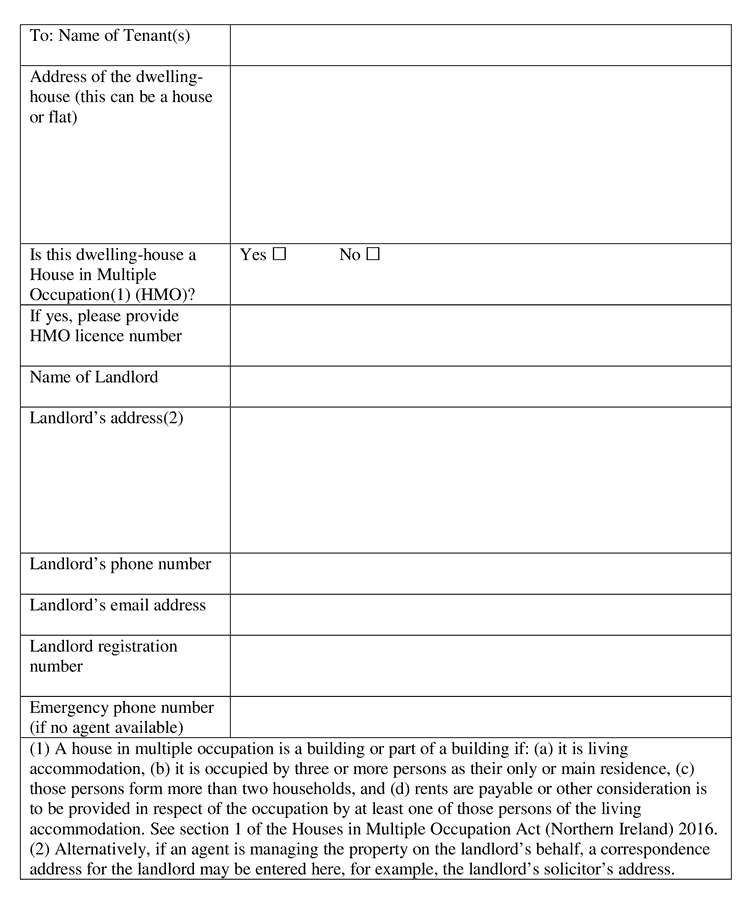 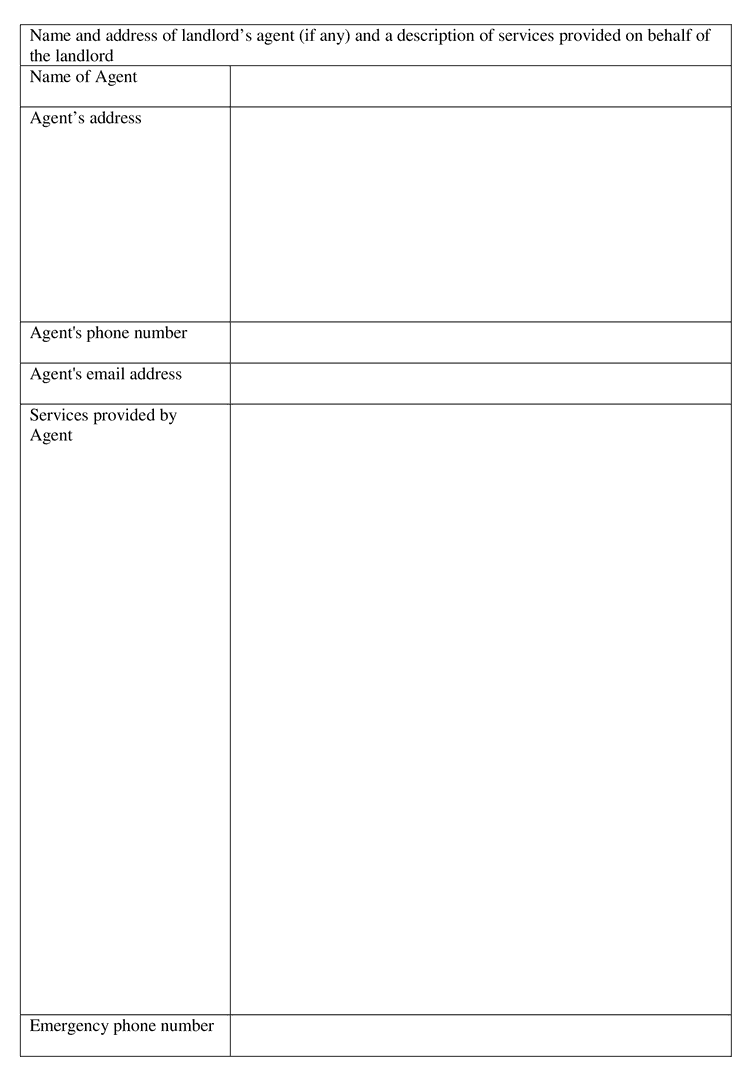 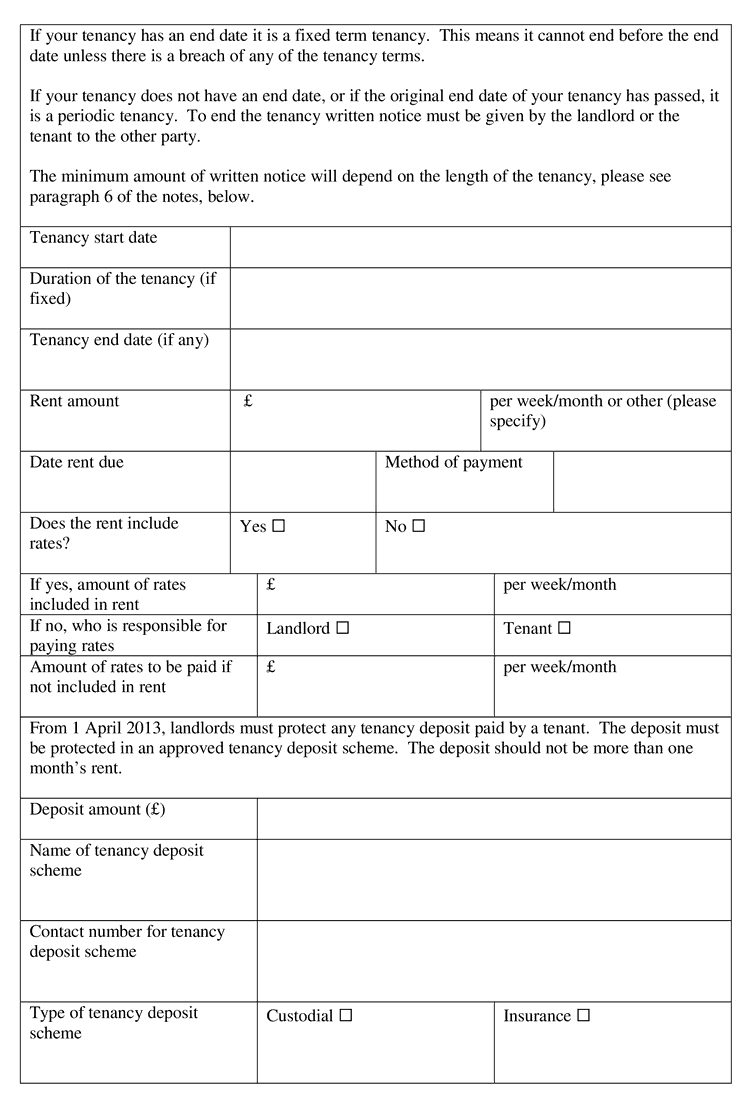 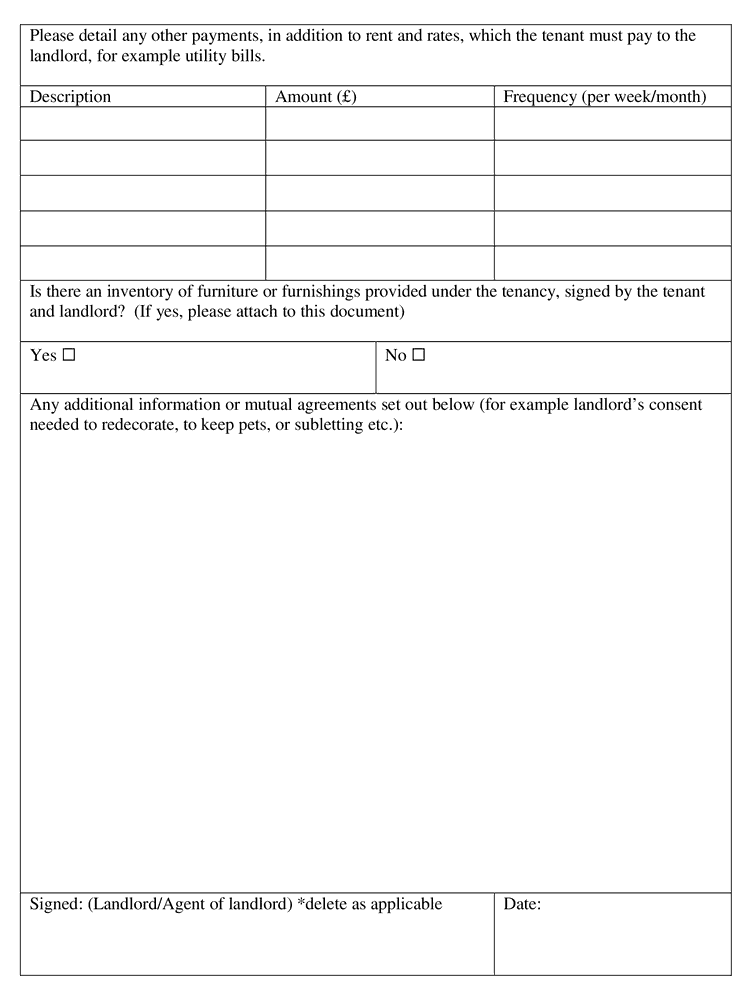 NOTESGeneral1.  Your tenancy is not a protected or statutory tenancy within the meaning of the Rent (Northern Ireland) Order 1978 as amended by Article 56 of the Private Tenancies (Northern Ireland) Order 2006. You have the protection of the legal rights described below. However, other terms and conditions of your tenancy are a matter for you and your landlord.Commencement InformationI1Sch. 1(crossheading)(notes paragraph)(1n1) in operation at 1.4.2023, see reg. 1(1)Repairs2.  Your landlord is obliged to keep in repair all gas fittings, flues and installations. Your landlord must also provide you with a copy of the required safety checks in relation to gas appliances and flues. In some circumstances, your landlord may also display a copy of any safety certificate prominently in the property. Responsibility for other repairs is determined by your tenancy agreement. You can get help from the environmental health department of your local council if repairs are not carried out. See Appendix 1 (below) for more information.Commencement InformationI2Sch. 1 para. 2 in operation at 1.4.2023, see reg. 1(1)Access for repairs3.  By law, you must let your landlord (or their representatives or contractors) have reasonable access to the property to carry out repairs or an inspection. Your landlord should give you reasonable notice before this happens.Commencement InformationI3Sch. 1 para. 3 in operation at 1.4.2023, see reg. 1(1)Fitness for human habitation4.  Your landlord is responsible for ensuring your property is safe. If:Your property was built before 1945, andYour tenancy began on or after 2007, andThe property is not a prescribed dwelling-house, andIt has no current certificate of fitness then, you can ask your local council to inspect it to ensure it is fit for human habitation.Where a rented property does not meet the fitness standard, it is subject to rent control through the Rent Officer for Northern Ireland.Commencement InformationI4Sch. 1 para. 4 in operation at 1.4.2023, see reg. 1(1)Receipts5.  All private tenants have a legal right to a receipt for any cash payment in relation to their tenancy. The receipt should detail:The amount paid,The date it was paid,What the payment was for,If an amount remains outstanding, the amount, orIf payment was made in full, that no amount remains outstanding.You should get a receipt when you make the payment or as soon as reasonably possible afterwards. Your local council has powers to take legal action when this does not happen.Commencement InformationI5Sch. 1 para. 5 in operation at 1.4.2023, see reg. 1(1)Notice to Quit6.  To end a tenancy a written ‘Notice to Quit’ must be given by the landlord or you (the tenant), to the other party, except in the case of a fixed term tenancy, where it ends as agreed. The following tables show the minimum period of notice your landlord must give you, and you must give your landlord, depending on the length of the tenancy.Minimum period of notice a landlord must give a tenantMinimum period of notice a tenant must give a landlordCommencement InformationI6Sch. 1 para. 6 in operation at 1.4.2023, see reg. 1(1)Illegal eviction and harassment7.  Your landlord, or anyone acting on their behalf, is not allowed to harass you or your household to try to make you leave or illegally evict you. This could include:Entering your home without permission, unless in an emergency,Removing your belongings, orCutting off essential services, such as water or electricity.Your local council has powers to take legal action if this happens.Commencement InformationI7Sch. 1 para. 7 in operation at 1.4.2023, see reg. 1(1)Legal process for eviction8.  You cannot be evicted from your property until your landlord follows the correct legal process and gets a possession order from the Court. However, you may be liable for legal costs incurred if a possession order is issued.Commencement InformationI8Sch. 1 para. 8 in operation at 1.4.2023, see reg. 1(1)Help with paying rent and rates9.  You are entitled to apply for help with paying your rent and rates.You may be able to get help with your housing costs through Universal Credit. Universal Credit is a social security benefit paid by the Department for Communities. You can make a claim online (universal-credit.service.gov.uk).If you are having difficulty with paying your rent, you may be able to get a Discretionary Housing Payment. More information is available from nihe.gov.uk.If you need help with rates, you can apply for this through the Rate Rebate Scheme. For information on this see the NI Direct website (nidirect.gov).Some tenants are eligible to get Housing Benefit, a social security benefit paid by the Housing Executive.For further information contact your local Jobs and Benefits office or Housing Executive office.Commencement InformationI9Sch. 1 para. 9 in operation at 1.4.2023, see reg. 1(1)Further advice10.  If you need independent advice or help with any problems you are having in relation to your tenancy, contact either:Your local council’s environmental health department,Housing Rights, phone: 028 9024 5640,Advice NI, phone: 0800 915 4604, orA Solicitor.Commencement InformationI10Sch. 1 para. 10 in operation at 1.4.2023, see reg. 1(1)Appendix 1 – RepairsA landlord and tenant can agree to divide responsibility for repairs as they wish, except for gas appliances and furniture safety, which are the responsibility of the landlord.However, where a tenancy began after 1st April 2007 and where there is not a clear division of responsibility for repairs, the law imposes what are known as ‘default terms’.This means that if a tenancy agreement either does not refer to repairing responsibilities, or does not describe these in enough detail, the following will apply:The landlord is responsible for:Repairing the structure and exterior of the property, including exterior paintwork, drains, gutters and pipes,Repairing the interior of the property other than matters covered under tenant responsibilities (see below),Repairing any installations for the supply and use of water, gas, electricity and sanitation including baths, sinks, wash-hand basins and toilets,Repairing any appliances provided by the landlord,Repairing any installations for heating and water heating,Any fixtures, fittings and furnishings provided by the landlord,Keeping in good repair any common areas or areas required for access, andKeeping any area required for access adequately lit and safe to use.The tenant is responsible for:Taking proper care of the property as a good tenant,Fixing any damage caused by tenants, household members or guests,Keeping the interior in reasonable decorative order, andNot altering the property without the landlord’s permission.Responsibility for other repairs depends on what the landlord and tenant agree themselves.A landlord is not responsible for maintaining gas appliances which the tenant will take with them at the end of the tenancy.Length of TenancyNotice to Quit from landlordNot more than 12 monthsNo less than 4 weeks’ written noticeMore than 12 months but not more than 10 yearsNo less than 8 weeks’ written noticeMore than 10 yearsNo less than 12 weeks’ written noticeLength of TenancyNotice to Quit from tenantNot more than 10 yearsNo less than 4 weeks’ written noticeMore than 10 yearsNo less than 12 weeks’ written notice